Monday 30th March 2020Year 3 & 4Times Table 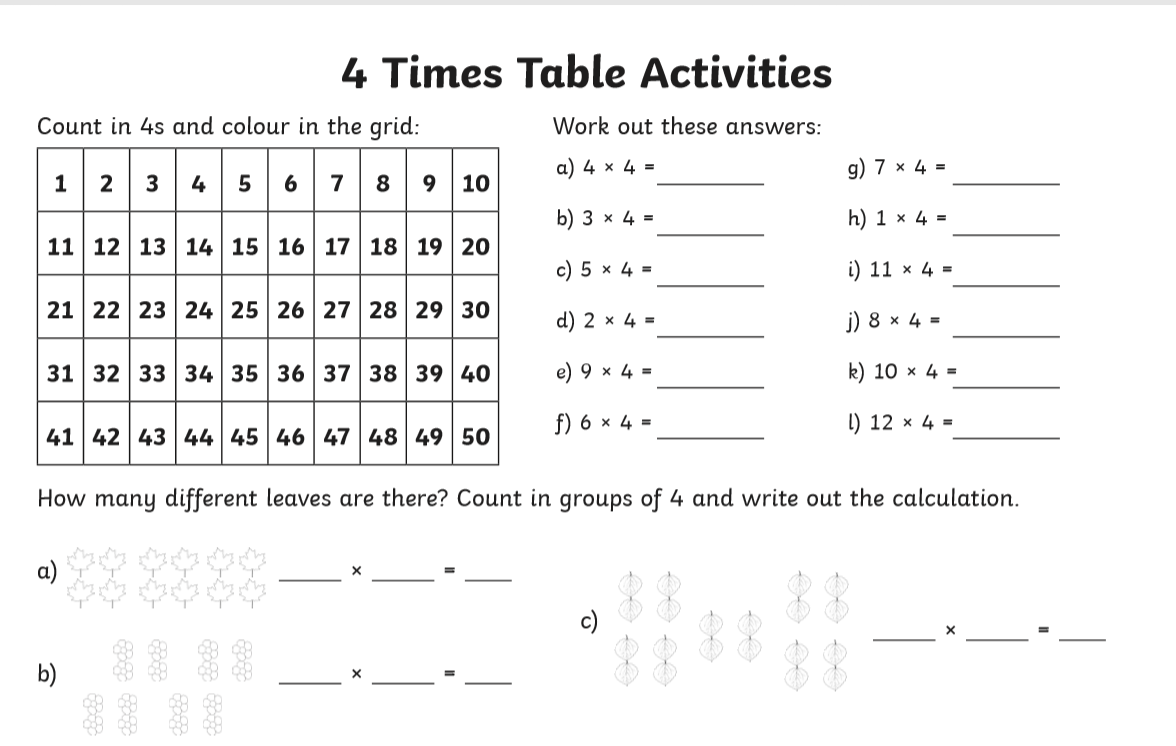 Year 4 Challenge: 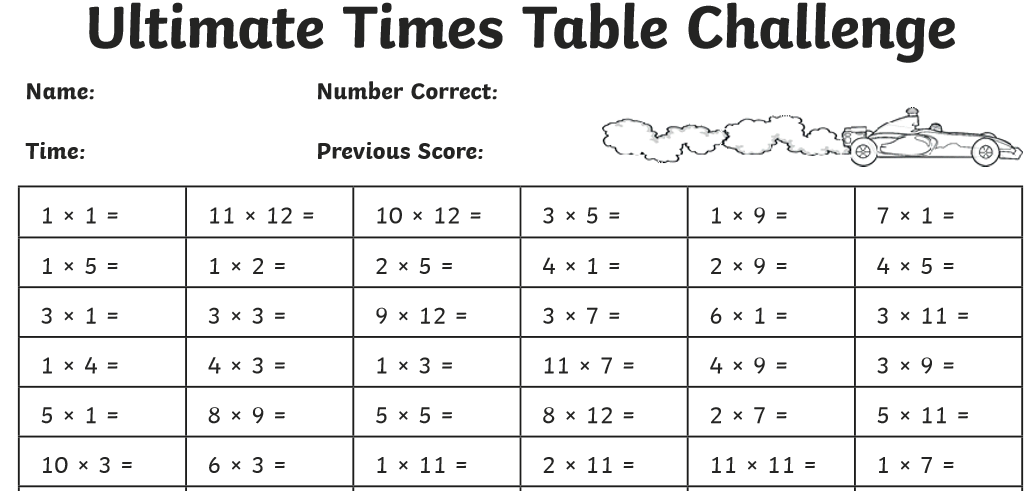 REMEMBER: Spend at least 10 minutes a day memorising your times table!SPECIAL PRIZE: If you memorise all of the times tables when you return to school!